                                                  DECIZIE nr. 3/ __                             PROIECT nr. ____din ___ decembrie 2023”Cu privire la aprobarea bugetului primăriei or. Anenii Noi  pentru anul 2024  în prima lectura ”        Examinând proiectul bugetului local în prima lectură, în temeiul art. 14 alin. (2) lit. n) din  Legea  privind administraţia publică locală, nr. 436/ 2006, în conformitate cu prevederile art. 24, 47 şi 55 al Legii finanţelor publice şi responsabilității bugetar-fiscale nr. 181/2014; art. 21 din Legea nr. 397/ 2003 privind finanțele publice locale; art. 47 şi 48 din Legea nr. 419/ 2006 cu privire la datoria sectorului public, garanțiile de stat şi recreditarea de stat;Titlul VI, titlul VII al Codului Fiscal al RM 1163/1997; Legea 1056/2000 privind punerea în aplicare a titluluiVI al Codului Fiscal; ținând cont de prevederile Setului metodologic privind elaborarea, aprobarea şi modificarea bugetului, aprobat prin Ordinul ministrului finanţelor nr. 209 din 24.12.2015, precum şi de circulara Ministerului Finanţelor nr.06/2-07-73 din 28.08.2023, în baza propunerii comisiei de specialitate, Consiliul local DECIDE:Se aprobă în prima lectură bugetul primăriei or. Anenii Noi pe anul 2024 în la venituri în sumă de 51765,3 mii lei şi la cheltuieli în sumă de 50844,3 mii lei, cu soldul bugetar pozitiv (excedent) în sumă de 921,0  mii lei, care va fi direcționat la rambursarea împrumutului ”Energetic II”. Prezenta decizie se aduce la cunoștință publică prin plasarea în Registrul de Stat al Actelor Locale, pe pag web şi panoul informativ al instituţiei.  Prezenta decizie, poate fi contestată de Oficiului Teritorial Căușeni al Cancelariei de Stat în termen de 30 de zile de la data includerii actului în Registrul de Stat al Actelor Locale.  Prezenta decizie, poate fi contestată de persoana interesată, prin intermediul Judecătoriei Anenii Noi, sediul Central ( or. Anenii Noi) în termen de 30 de zile de la comunicare.Controlul asupra executării prezentei decizii se atribuie dlui Mațarin A., primar.Preşedintele şedinţei                                                      ContrasemneazăSecretara consiliui orășenesc                                       	Rodica Melnic                                                        DECIZIE nr. 3/ __                             PROIECT nr. ____din ___ decembrie 2023”Cu privire la aprobarea bugetului primăriei or. Anenii Noi  pentru anul 2024 în lectura a doua”        Examinînd proiectul bugetului local în a doua lectură, în temeiul art. 14 alin. (2) lit. n) din  Legea  privind administraţia publică locală, nr. 436/ 2006, în conformitate cu prevederile art. 24, 47 şi 55 al Legii finanţelor publice şi responsabilității bugetar-fiscale nr. 181/2014; art. 21 din Legea nr. 397/ 2003 privind finanțele publice locale; art. 47 şi 48 din Legea nr. 419/ 2006 cu privire la datoria sectorului public, garanțiile de stat şi recreditarea de stat;Titlul VI, titlul VII al Codului Fiscal al RM 1163/1997; Legea 1056/2000 privind punerea în aplicare a titluluiVI al Codului Fiscal; ținând cont de prevederile Setului metodologic privind elaborarea, aprobarea şi modificarea bugetului, aprobat prin Ordinul ministrului finanţelor nr. 209 din 24.12.2015, precum şi de circulara Ministerului Finanţelor nr.06/2-07-73 din 28.08.2023, în baza propunerii comisiei de specialitate, Consiliul local                                                                 DECIDE:	1. Se aprobă bugetul primăriei or. Anenii Noi pe anul 2024 în lectura a doua la venituri în sumă de 51765,3 mii lei şi la cheltuieli în sumă de 50844,3 mii lei, cu soldul bugetar pozitiv (excedent) în sumă de 921,0 mii lei, care va fi direcționat la rambursarea împrumutului ”Energetic II”. 	2. Sinteza indicatorilor generali și sursele de finanțare ai bugetului local se prezintă în anexa nr. 1;	3. Sinteza veniturilor bugetului local se prezintă în anexa nr. 2;	4. Resursele şi cheltuielile bugetului local conform clasificaţiei funcţionale şi  pe programe, se prezintă în anexa nr. 3;	5. Volumul cheltuielilor totale a instituțiilor primăriei AneniiNoi se prezintă în anexa nr.4	6. Tipurile şi cotele impozitelor şi taxelor locale ce vor fi încasate în bugetul primăriei or. Anenii Noi se prezintă în anexa nr. 5;	7. Nomenclatorul tarifelor pentru prestarea serviciilor contra plată de către instituţiile publice finanţate de la bugetul local se prezintă în anexa nr. 6;	8. Sinteza veniturilor colectate de către instituţiile bugetare finanţate din bugetul local se prezintă în anexa nr. 7;	9. Efectivul-limită de personal pentru instituţiile finanţate de la bugetul local se prezintă în anexa nr. 8;           10.  Cuantumul fondului de rezervă se aprobă  în mărime de 350,0 mii lei.	11. Se stabilesc ca prioritare cheltuielile bugetare pentru remunerarea muncii,   contribuţiile și asigurări sociale de stat, primele de asigurări medicale, plata alimentaţiei, medicamentelor, resurselor energetice, apei şi canalizării.	12.Instituțiile publice finanțate din bugetul local se scutesc de plata pentru chirie pentru încăperile închiriate de la alte instituții publice finanțate din bugetul local.13. Primarul or. Anenii Noi se abilitează cu dreptul de a modifica, la cererile întemeiate ale instituțiilor bugetare locale, planurile aprobate în bugetul orășenesc la mijloacele speciale, transferurile din fonduri și fondurile speciale , ca urmare a acumulărilor de venituri suplimentare, cu aprobarea ulteriioara în sedințele consiliului.14.Se autorizează primarul or.Anenii Noi , cu rolul de administrator de buget:să modifice în condițiile legii, indicatorii stabiliți ai bugetului local la venituri și cheltuieli în funcție de volumul granturilor, donațiilor, sponsorizărilor, resurselor colectate și altor mijloace intrate suplimentar în posesia instituțiilor bugetare; să includă în programele respective de cheltuieli, în baza dispoziției, alocațiile repartizate prin decizia autorității representative și  deliberative din fondul de rezervă, precum și transferurile cu destinație specială de la bugetul de stat la bugetele locale, repartizate prin alte acte normative, decăt legea bugetului de stat ;să modifice planirile de alocații între instituțiile subordinate între nivelele  K4, în cadrul aceleiași funcții (F1-F3) și aceluiași subprogram P1P2, cu respectarea limitei stabilite la nivel K2;să modifice planirile de alocații între  nivelele  K6, cu respectarea limitei stabilite la nivel K4 al clasificației economice a instituțiilor bugetare. 15. Contabilitatea va monitoriza situaţia financiară, va întreprinde măsuri concrete pentru consolidarea disciplinei financiare bugetare şi va prezenta rapoarte privind executarea bugetului pe semestrul I, 9 luni şi 12 luni ale anului bugetar la şedinţele Consiliului orăşenesc.     16.Prezenta decizie se aduce la cunoștință publică prin plasarea în Registrul de Stat al Actelor Locale, pe pag web şi panoul informativ al instituţiei.      17. Prezenta decizie, poate fi contestată de Oficiului Teritorial Căușeni al Cancelariei de Stat în termen de 30 de zile de la data includerii actului în Registrul de Stat al Actelor Locale.     18. Prezenta decizie, poate fi contestată de persoana interesată, prin intermediul Judecătoriei Anenii Noi, sediul Central ( or. Anenii Noi) în termen de 30 de zile de la comunicare.    19.Controlul asupra executării prezentei decizii se atribuie dlui Mațarin A., primar.Preşedintele şedinţei     Contrasemnează:Secretara consiliui orășenesc                                      Anexa nr.1la decizia Consiliului local nr. ___ din _____________Anexa nr.2la decizia Consiliului local                                                                                                                                                  nr. ___ din _____________Sinteza veniturilor bugetului local Primăriei Anenii Noi pe anul 2024                                                                                                                               mii leiSecretar al  consiliului orășenesc                                 Rodica MelnicAnexa nr.3la decizia Consiliului local nr. ___ din _____________Secretar al  consiliului orășenesc                                                                                                                                                                                                                                                                                                                                                    Anexa nr. 4la decizia CO Anenii Noi                                                                                                                                                                                                     nr.     din        .12. 2023Volumul  cheltuielilor totale a instituțiilor pe Primariei Anenii Noi pentru anul 2024Mii leiSecretar al  consiliului orășenesc                                 Anexa nr.5la decizia CO Anenii Noi                                                                              nr. _____  din  _____________2023Cotele impozitelor şi taxelor locale,ce urmează a fi încasate în bugetul local în anul 20241. Cotele impozitului funciar şi impozitului pe bunurile imobiliareÎn conformitate cu titlul VI din Codul fiscal, aprobat prin Legea nr.1163-XIII din 24.04.1997; Legea pentru punere în aplicare a titlului VI din Codul fiscal nr.1056-XV din 16 iunie 2000, cu modificările și completările ulterioare; Legea privind administrația publică locală nr. 436-XVI din 28.12.2006; Legea finanțelor publice și responsabilității bugetar-fiscale nr. 181 din 25.07.2014; Legea privind finanțele publice locale nr.397-XV din 16.10.2003; Legea cu privire la datoria sectorului public, garanțiile de stat și recreditarea de stat nr. 419-XVI din 22.12.2006, Consiliul local aprobă cotele concrete la impozitul pe bunurile imobiliare şi impozitul funciar, după cum urmează:Cotele concrete la impozitul funciar pentru terenurile neevaluate de către organele cadastrale în scopul impozitării(conform  Anexei nr. 1 la Legea pentru punerea în aplicare a titlului VI din Codul fiscal nr.1056 din 16.06.2000)1. Terenurile cu destinaţie agricolă: a) toate terenurile, altele decât cele destinate fîneţelor şi păşunilor: - care au indici cadastrali –  2,5 lei pentru 1 grad-hectar; - care nu au indici cadastrali – 300 lei pentru 1 hectar; b) terenurile destinate fîneţelor şi păşunilor: - care au indici cadastrali – 0,75 lei pentru 1 grad-hectar; - care nu au indici cadastrali – 55 lei pentru 1 hectar; c) terenurile ocupate de obiecte acvatice (iazuri, lacuri etc.) – 115 lei pentru 1 hectar de suprafaţă acvatică. 2. Terenurile din intravilan: a) terenurile pe care sînt amplasate fondul de locuinţe, loturile de pe lîngă domiciliu (inclusiv terenurile atribuite de către autoritatea administraţiei publice locale ca loturi de pe lîngă domiciliu şi distribuite în extravilan, din cauza insuficienţei de terenuri în intravilan): - în localităţile rurale – 1 leu pentru 100 m2; a1) terenurile atribuite de către autoritatea administraţiei publice locale ca loturi de pe lîngă domiciliu şi distribuite în extravilan din cauza insuficienţei de terenuri în intravilan, neevaluate de către organele cadastrale teritoriale conform valorii estimate: - în oraş – 2 lei pentru 100 m2; b) terenurile destinate întreprinderilor agricole, alte terenuri neevaluate de către organele cadastrale teritoriale conform valorii estimate: - în oraşe şi în localităţile rurale – 10 lei pentru 100 m2; 3. Terenurile din extravilan, altele decît cele specificate la pct. 4, neevaluate de către organele cadastrale teritoriale conform valorii estimate – 350 lei pentru 1 hectar.  4. Terenurile din extravilan pe care sînt amplasate clădiri şi construcţii, carierele şi pămînturile distruse în urma activităţii de producţie, neevaluate de către organele cadastrale teritoriale conform valorii estimate – 1000 lei pentru 1 hectar.Cotele concrete la impozitul pe bunurile imobiliarepentru clădirile, construcţiile, casele de locuit individuale, apartamentele şi alte încăperi izolate, inclusiv cele  aflate la o etapă de finisare a construcţiei de 50% şi mai mult, rămase nefinisate timp de 3 ani după începutul lucrărilor de construcţie neevaluate de către organele cadastrale în scopul impozitării(conform Anexei.2 la Legea pentru punerea în aplicare a titlului VI din Codul fiscal nr.1056 din 16.06.2000): 1. Impozitul pe clădirile şi construcţiile cu destinaţie agricolă, precum şi pe alte bunuri imobiliare, cu excepţia celor prevăzute la punctele 2 şi 3, neevaluate de către organele cadastrale teritoriale conform valorii estimate, se stabileşte după cum urmează:- pentru persoanele juridice şi fizice care desfăşoară activitate de întreprinzător – 0,1 la sută din valoarea contabilă a bunurilor imobiliare pe perioada fiscală;- pentru persoanele fizice, altele decît cele specificate la prima liniuţă – 0,1 la sută din costul bunurilor imobiliare.2. Impozitul pe bunurile imobiliare cu altă destinaţie decît cea locativă sau agricolă, inclusiv exceptînd garajele şi terenurile pe care acestea sînt amplasate şi loturile întovărăşirilor pomicole cu sau fără construcţii amplasate pe ele, neevaluate de către organele cadastrale teritoriale conform valorii estimate, se stabileşte după cum urmează:– pentru persoanele juridice şi fizice care desfăşoară activitate de întreprinzător – 0,3 la sută din valoarea contabilă a bunurilor imobiliare pe perioada fiscală;– pentru persoanele fizice altele decît cele specificate la prima liniuţă – 0,3 la sută din costul bunurilor imobiliare.3. Impozitul pe bunurile imobiliare cu destinaţie locativă (apartamente şi case de locuit individuale) din localităţile rurale se stabileşte după cum urmează:- pentru persoanele juridice şi fizice care desfăşoară activitate de întreprinzător – 0,5 la sută din valoarea contabilă a bunurilor imobiliare pe perioada fiscală;- pentru persoanele fizice, altele decît cele specificate la prima liniuţă – 0,1 la sută din costul bunurilor imobiliare.Cotele concrete la impozitul pe bunurile imobiliare pentru bunurile imobiliare evaluate de către organele cadastrale în scopul impozitării( conform art. 280 din titlul VI al Codului fiscal):a) pentru bunurile imobiliare cu destinaţie locativă (apartamente şi case de locuit individuale, terenuri aferente acestor bunuri); pentru garajele şi terenurile pe care acestea sînt amplasate, loturile întovărăşirilor pomicole cu sau fără construcţii amplasate pe ele: – 0,08% din baza impozabilă a bunurilor imobiliare; a1) pentru terenurile agricole cu construcţii amplasate pe ele: – 0,8% din baza impozabilă a bunurilor imobiliare; 	       Categoriile de persoane indicate la art.283 alin.(1) lit.h)–l) din Codul fiscal beneficiază de scutire de plata impozitului pe bunurile imobiliare pentru obiectele impunerii cu destinaţie locativă, unde acestea şi-au înregistrat domiciliul (în lipsa domiciliului − reşedinţa), după cum urmează:în oraș în limita valorii (costului) până la 53 000 lei;în sate în limita valorii (costului) până la 30 000 lei.2. Taxele locale, înlesniri fiscale acordate3. Taxă pentru unităţile comerciale şi/sau de prestări serviciiNotă:- Sectorul centru include str. Chişinăului de la nr. 1 până la nr. 77 și de la nr. 2 până la nr. 44; str. Concilierii Naţionale de la nr.1 pînă la nr.22; str.Suvorov de la nr.1 pînă la nr.21; str. Tighina de la nr. 1 pînă la nr. 8; str. Parcului, Sportiva nr. 2 si 2/A.-  se înterzice activitatea economică pe adresa Piața 31 August, cu excepția zilelor de sărbătoare- Pentru agenţi economici noi înregistraţi pe parcursul an. 2023, taxa pentru unitatea comercială se va calcula de la data eliberării Înștiințării de recepționare a  notificare privind activitatea  de comert .- Coeficentul pentru regimul de lucru 7.00:22.00 este 1.Secretarul consiliului orășenesc                                                                            Rodica Melnic Anexa nr.6la decizia Consiliului local                                                                                                                                       nr. ___ din _____________Nomenclatorul tarifelor pentru serviciile prestate contra plată de cătreinstituţiile bugetare (primăria) finanţate din bugetul local pe anul 2023Secretar al Consiliului orăşenesc                                                                                   R. Melnic                                                                                                                                                                                                                      Anexa nr.7la decizia CO Anenii Noi                                                                              nr.      din       .12.  2023Sinteza veniturililor colectate de către instituţiile bugetare finanţate din bugetul local Primariei Anenii Noi pe anul 2024Secretar al  consiliului orășenesc                                                                                                                                                                                                                                                      Anexa nr. 8la decizia Consiliului orășenesc or. Anenii Noi                                                                              nr.       din     .12.  2023Efectivul limită al statelor de personal din instituţiile publice finanţate de la bugetul local Primariei Anenii Noi pe anul 2024Secretar al  consiliului orășenesc                                                                                                                                                                  Tabel nr. 1   Prognoza veniturilor formate pe teritoriul  primăriei Anenii Noi  pe anul 2024                                                                                                                             mii lei                                                                                                                                                                                                                  Tabel nr.2                                                                                     Prognoza cheltuielilor  Administraţia primăriei or. Anenii Noi  pe anul  202422 angajați, 23 consilieri                                                                                                                                                                                                                             mii lei                                                         Dobînzi achitate               Rambursarea împrumutului  Возврат кредита ( проект «Энергетик II» )                                                                                                                                                                                                                                                                                                                                                            Tabel nr.2                                                Prognoza cheltuielilor Centru de reabilitare „Nadejda”  pe anul  2024                                                                                            5 angajați, 20 beneficiari lunar                                  mii lei                                                                                                                                         Căminul cultural s.Ruseni pe anul 2024                                                   2 angajați                                                         mii lei                                                                                                  Biblioteca  s. Hîrbovăţul Nou  pe anul  2024                                                                                                                                                                                                           Tabel nr.2Biblioteca  s. Ruseni   pe anul  2024Biblioteca  s. Berezchi pe anul  2024 Activitatea pentru tineret pe anul  2024Sport  pe anul  2024Acţiuni culturale  pe anul  2024                                                                                                                                                                                                                       Tabel nr.2                                                                                                                                   Prognoza cheltuielilor                                                                                                            Gradiniţa de copii “Andrieş”  pe anul  2024, 271 copii, 44 angajați                                                                                                                                                                              mii leiCreşă –grădiniţă s. Hîrbovăţul Nou   pe anul  202430 copii, 10 angajațiTabel nr.2                                                                                                                                                                                                                                                  Prognoza cheltuielilorGradiniţa de copii “Izvoraş”  pe anul  2024                                                230 copii, 42 angajați                                    mii leiŞcoala de arte pe anul  2024143 elevi, 22 angajați                                                                                                                                                                                                                                                                                                                                                                                                                                                                                                                                                                                                                                                               Tabel nr.2Dezvoltarea gospodăriei de locuinţe şi serviciilor comunale  pe anul  2024                                                                                   Iluminarea stradală  pe anul  2024                                                                                                                                         mii leiDezvoltarea drumurilor pe anul  2024Aprovizionarea cu apă și canalizare   pe anul  2024Fondul de rezervă                                               350,0 mii leiRealizarea clădirilor                                         - 50,0 mii leiRealizarea terenurilor                                     - 200,0 mii leiNotă informativăla decizia cu privire la aprobarea bugetului primărieipentru anul 2024 în lectura a douaProiectul bugetului pentru anul 2024 a fost elaborat în conformitate cu cadrul normativ în vigoare, în baza prevederilor Legii finanțelor publice și responsabilității bugetar-fiscale nr.181/ 2014, Legii nr.397/2003 privind finanțele publice locale și ținănd cont de particularitățile expuse în circulara Ministerul Finanțelor nr.06/2-07-73 din 28.08.2023 privind elaborarea proiectelor bugetelor pentru anul 2024.La elaborarea proiectului de buget primaria se va conduce de prognoza principalilor indicatori macroeconomici, elaborată de Ministerului Dezvoltării Economice și Digitalizării.În proiectul bugetului pentru anul 2024, un accent deosebit este pus pe corelarea cadrului de cheltuieli cu cadrul de resurse disponibile prin sporirea eficienței cheltuielilor, prioritizării programelor de cheltuieli și direcționării resurselor disponibile la programe de importanța vitală.Prognoza veniturilor bugetelor locale pe anul 2024 se  efectuează reieșind din :prevederile legislației din Codul fiscal;deciziile autorităților reprezentative și deliberative a UAT, în partea ce ține de competențele proprii în domeniul impozitelor ,taxelor și altor venituri locale;analiza bazei fiscale unității administrativ-teritoriale pentru 2-3 ani anteriori, separate pe tipuri de impozite , taxe și alte încasări la buget.Resursele bugetelor locale cuprind totalitatea veniturilor şi a surselor de finanţare ale bugetelor respective.Veniturile bugetelor locale se constituie din impozite, taxe, alte venituri prevăzute de legislaţie şi se formează din:venituri generale:venituri proprii;impozit pe venit;transferuri;venituri colectate (codurile clasificaţiei economice 142310, 142320 ).	Bugetul primării or.Anenii Noi pentru anul 2024 au fost estimat la capitolul “Venituri” în sumă de 51765,3 mii lei , capitolul “Cheltuieli” a fost prognozat în sumă de 50844,3 mii lei , cu un sold bugetar pozitiv (exedent) de 921,0 mii lei care va fi direcționat la rambursarea împrumutului „Energetic II”. Indicatorii generali și sursele de finanțare ale bugetului primăriei pentru anul 2024 se prezintă în anexa nr.1.	Veniturile bugetului primăriei or. Anenii Noi pe anul 2024 se estimează în sumă de circa 51765,3 mii lei cu 5387,4 mii lei sau cu 11,6  %  mai mult față de  bugetul aprobat 46377,9 mii lei în anul 2023.Evoluția veniturilor bugetului primăriei Anenii Noi pe anii 2021-2024se prezintă în diagrama ce urmează:Sinteza veniturilor bugetului  local Primăriei Anenii Noi pe anul 2024 se prezintă în anexa nr.2.Defalcările de la veniturile de stat au fost prognozate în sumă de 18532,0 mii lei , inclusiv :codul Eco 111110 “Impozitul pe venitul din salariu”                                                 17900,0 mii leicodul Eco 111121“Impozitul pe venit persoanelor fizice conform declaratiilor”          370,0 mii leicodul Eco 111124” Impozit pe venitul persoanelor fizice ce desfășoară activități independente în domeniul comerțului”                                                                                                        80,0 mii leicodul Eco 111125” Impozit pe venitul persoanelor fizice in domeniul transportului rutier de persoane in regim de taxi”                                                                                               150,0 mii leicodul Eco 111130” Impozit pe venitul aferent operaţiunilor de predare în posesie şi/sau folosinţă a proprietăţii imobiliar”                                                                                                        32,0 mii lei           Comparativ cu anul 2023 , impozitului pe venit ale bugetului se vor majora cu 4122,0 mii lei ,cotele defalcărilor de la impozitul pe venitul a  persoanelor fizice –  va veni 50% din volumul total colectat pe teritoriul unității administrativ-teritoriale respective.Structura veniturilor proprii se prezintă în diagrama de mai jos : Codul Eco 113161 “Impozitul funciar al persoanelor juridice şi fizice, înregistrate în calitate de întreprinzător”                                                                                                                  285,0 mii lei Codul Eco 113171 “Impozitul funciar al persoanelor fizice-cetăţeni”                           150,0 mii lei         “Impozit pe bunurile imobiliare ale persoanelor juridice”, codul Eco 113210 planificată în sumă de 52,0 mii lei; “ Impozit pe bunurile imobiliare ale persoanelor fizice “,codul Eco 113220 –8,8 mii lei; “Impozitul pe bunurile imobiliare achitat de către persoanele juridice şi fizice înregistrate în calitate de întreprinzător din valoarea“,codul Eco 113230 – 410,0 mii lei; “Impozit pe bunurile imobiliare achitat de către persoanele fizice – cetăţeni din valoarea estimată (de piaţă) a bunurilor imobiliare“,codul Eco 113240 – 590,0 mii lei;           Impozitul privat în bugetul local constituie 1% din cumpărarea și vânzarea de terenuri, imobiliare. În anul 2024 sunt planificate 2,0 mii lei din această taxă.	La calculul capitolului venituri proprii pentru bugetul anul 2024 au stat la bază următoarele acte normative: Titlu VI ,,Impozitul pe bunurile imobiliare” și titlu VII ,,Taxele locale” din Codul fiscal, aprobat prin Legea nr. 1163-XIII din 24.04.1997; Legea pentru punere în aplicare a titlului VI din Codul fiscal nr. 1056-XV din 16 iunie 2000, cu modificările și completările ulterioare; Legea privind administrația publică locală nr. 436-XVI din 28.12.2006;     Similar cu anul trecut, pentru anul 2024 se propune spre examinare către Consiliu orășănesc aceleași cote pentru impozitul funciar și imobiliar pe bunurile imobiliare ce au valoare cadastrală în mărime de 0,08 % și cota impozitului de 0,8% pentru terenurile agricole cu construcţii amplasate pe ele.       Dar se propune micșorarea cotei impozitului funciar pentru terenurile agricole altele decât cele destinate fînețelor și pășunilor și care au indici cadastrali (GȚ) în mărimea de 3,0 până la 2,5 lei pentru 1 grad-hectar.      De asemenea se propune de a păstra scutirile la plata impozitelor pentru categoriile de cetățeni social vulnerabili (pensionari, persoane cu dizabilități ș.a.) în valoare de pînă la 53 000 lei din valoarea cadastrală a imobilului pentru locuitorii din oraș și scutire de pînă la 30 000 mii lei din valoarea bunului pentru locuitorii satelor.     Totodată pentru elaborarea bugetului pentru anul 2024 s-au luat în calcul veniturile provenite din cotele impozitelor și taxelor locale, ce urmează a fi incasate în bugetul local, propuse spre votare Consiliului local și expuse în Anexa nr. 5.     Referitor la taxele locale propunem de a păstra cotele inițiale din anul 2023.     În scopul actualizării genurilor de activitate ce se supun taxei pentru unitățile comerciale și/sau prestări de servicii și majorării bugetului la capitolul venituri se propun următoarele modificări și completări. De exemplu: În tabelul 3. Taxe pentru unitățile comerciale și/sau prestări de servicii se propun următoarele schimbări:1.44. Unități ce prestează servicii de amanet: de majorat pentru zona centru de la 6 000 lei la 25 000 lei, pentru zona restul teritoriului de la 6 000 lei la 10 000 lei.Propunem actualizarea denumirii punctului 1.32 din ”Unitate de prestare a serviciilor foto-video” în ”Salon foto-video”, conform Anexei nr. 5 al Legii nr. 231/2010 cu privire la comerț interior.Propunem actualizarea denumirii punctului 1.68 din ”Activități de închiriere de bunuri recreaționale și de echipament sportiv per dispozitiv” în ”Unități de servicii de închiriere”, conform Anexei nr. 5 al Legii nr. 231/2010 cu privire la comerț interior.Propunem să adaugăm genul de activitate 1.70. ,,Fast-food” cu taxa în mărime de 2 000 lei.Propunem să adaugăm genul de activitate 1.71. ,,Activități de alimentație (catering)” cu taxa în mărime de 3 000 lei.În nota ce urmează după Tabelul 3, la delimitarea zonelor, se propune de a păstra delimitarea după adesă pe numerele pare și impare și anume: Sectorul centru include str. Chişinăului de la nr. 1 până la nr. 77 și de la nr. 2 până la nr. 44; str. Concilierii Naţionale de la nr.1 pînă la nr.22; str.Suvorov de la nr.1 pînă la nr.21; str. Tighina de la nr. 1 pînă la nr. 8; str. Parcului, Sportiva nr. 2 si 2/A.	Prognoza altor încasări şi taxe se  efectua în baza analizei dinamicii încasărilor pe anul 2021-2022 şi estimărilor pe anul 2023 şi altei informaţii relevante.	Taxa de piaţă-95,0 mii lei; Taxa pentru amenajarea teritoriului – 603,0 mii lei; Taxa pentru prestarea serviciilor de transport auto de călători pe teritoriul oraşelor şi satelor–145,0 mii lei;	Taxa pentru dispozitivele publicitare – 5,0 mii lei; 	Taxa pentru dispozitivele publicitare -160,0 mii lei; 	Taxa pentru unităţile comerciale şi/sau de prestări servicii – 2120,0 mii lei; 	Taxa pentru patenta de întreprinzător -55,0 mii lei; 	Taxa pentru apa -65,0 mii lei; 	Taxa pentru extragerea mineralelor utile – 135,0 mii lei; 	Plăţi pentru certificatele de urbanism şi autorizările de construire sau desfiinţare încasată în bugetul local de nivelul I – 10,0 mii lei; Alte venituri încasate în bugetul local de nivelul I – 7,0 mii lei.            Veniturile colectate au fost prognozate în sumă de 1864,0 mii lei ( anexa nr.7), inclusive :1574,0 mii lei - aceasta este taxa pentru creșterea grădinițelor, calculată conform ordinului Ministerului Educației  și taxa pentru studii în  Școala de artă;290,0 mii lei - plata pentru locațiunea bunurilor patrimoniului public .          Transferurile de la Bugetul de Stat au fost estimate de către Ministerului Finanțelor ( în temeul Legii nr. 397 din 16.10.2003 privind finanțele publice locale) în sumă de 26026,8 mii lei.           In anexa nr.2. sunt prezentate transferurile de la Bugetul de Stat , inclusive  :transferuri cu destinaţie generala ua fost prognozate în sumă de 2011,0 mii lei;transferuri cu destinaţie specială ua fost prognozate în sumă de  20838,8 mii lei;transferuri cu destinaţie generala , pentru infrastructura drumurilor  -  3177,0 mii lei.  Cheltuielile bugetului primăriei or. Anenii Noi pe anul 2024 au fost prognozate în dependență directă de suma veniturilor estimate. Astfel prognoza cheltuielilor constitue 50844,3 mii lei , inclusive  : resursele generale au fost estimate în suma de 48980,3 mii lei și resursele colectate în sumă de 1864,0 mii lei .   Resursele și cheltuielile bugetului primăriei or. Anenii Noi conform clasificării funcționale și pentru programe pe anul 2024 sunt prezente în anexa nr.3.            Nomenclatorul tarifelor serviciilor prestate contra plată de către instituțiile bugetare finanțate din bugetul local pentru anul 2024 se prezintă în anexa nr.6.             Resursele colectate de către instituţiile bugetare finanţate din bugetul local Primariei Anenii Noi pe anul 2024 în sumă de 1864,0 mii lei sunt prezente în anexa nr.7.            Efectiv limita al unităților de personal pe instituţiile publice finanţate de la bugetul local Primariei Anenii Noi se prezintă în anexa nr.8 a deciziei.               Proiectul de buget pentru anul 2024 la compartimentul „Cheltuieli de personal“  va fi intocmit tinand cont de valorile de referinta utilizate la calcularea salariilor angajaților din sectorul bugetar, care au fost calculate pe baza Legii 270/2018 privind sistemul unitary de salarizare în sectorul bugetar ,a cotei de bază de 1900 și 2000 lei pentru diferite categorii de salariați din sectorul bugetar. Se va acordaț și plății  compensatorii persoanelor a căror salariu lunar , calculate începînd cu 01.01.2024 pentru o funcție durata normal a timpului de muncă ,va fi mai mic decît 4000 lei, modificarea art.27 alin.(2) din Legea nr.270/2018.Analiza cheltuielilor de personal estimate pentru anul 2024 în prisma funcțiilor                  se prezintă în următorul tabel:              Cotele contribițiilor la bugetul de asigurări sociale datorate de angajator va constitui 29% din fondul de retribuire a muncii. Respectiv, cota primelor de asigurare obligatorie de asistență medical a persoanelor angajate se efectuează din contul angajatului, în mărime de 9%.                La planificarea  cheltuielilor pentru plata mărfurilor și serviciilor se va ține cont de tarifele curente, precum și de necesitatea aplicării unui regim stric de economie.              Pentru anul 2024 a compensațiilor bănesți anuale acordate personalului de conducere și didactic din instituțiile de învățămînt, se constituie 4000 lei.\            Structura cheltuielilor  bugetului primăriei or. Anenii Noi conform clasificației funcționale pentru anul 2024, comparativ  cu aprobat 2023, se prezintă în diagram de mai jos :            După cum se poate observa din structura cheltuielilor, puțin mai mic de jumătate (44,8%) sunt contabilizate de grupul “Învățămînt”- 22782,8 mii lei , inclusive  : 19591,1 mii lei – educație timpurie și 3191,7 mii lei - educație extrașcolară.          Din suma cheltuielilor totale  destinate pentru învățămînt 20838,8 mii lei sau 91,5%  sunt acoperite din contul transferurilor cu destinație special de la bugetul de stat , din contul resurselor colectate se preconizează de a efectua cheltuieli în sumă de 1574,0 mii lei sau 6,9 % și 370,0 mii lei sunt acoperite din contul resurselor financiare proprii a bugetului local.          Pentru  serviciile de stat cu destinația generală s-au  prognozat  cheltuieli în sumă de 5905,4 mii lei, inclusive  : 5618,4 mii lei din contul resurselor general și 287,0 mii lei din contul resurselor colectate.          La grupa  menționată cheltuielile vor fi direcționate pentru următoarele programe :Exercitarea guvernării -5766,7 mii lei; Datoria internă a autorităţilor publice locale  - 38,7 mii lei;Gestionarea fondurilor de rezervă şi de intervenţie – 350,0 mii lei;Acțiuni cu character general – 250,0 mii lei;          Pentru  serviciile în domeniul economiei s-au  planificat  cheltuieli în sumă de 1000,0 mii lei , inclusive pentru  :Dezvoltarea drumurilor   - 10000,0 mii lei, sau cu 5045,5  mai mult față de  bugetul aprobat în anul 2023.           Pentru  Gospodăria de locuinţe şi gospodăria serviciilor comunale s-au  planificat  cheltuieli în sumă de 9582,4 mii lei , inclusive pentru  :Dezvoltarea gospodăriei de locuinţe şi serviciilor comunale  -7182,4 mii lei, inclusive cheltuieli pentru proiecte în suma de 2046,0 mii lei.Aprovizionarea cu apă și canalizare     - 1000,0 mii lei, inclusiv subvenții acordate  ÎMDP  “ Apă-canal “ Anenii Noi pentru procurarea mijloacelor fixe pentru parc fotovoltaic s.Beriozchi în suma de 500 mii lei;                                                                                           Iluminarea stradală       - 1400,0 mii lei;           La grupa  Cultură, sport, tineret, culte şi odihnă  au fost planificate  cheltuieli în sumă de1677,7 mii lei. Cheltuielile prognozate vor fi direcționate pentru următoarele programe :    -        Dezvoltarea culturii 1127,7  mii lei , inclusive cheltuieli la bibilioteci public în sumă de 198,0 mii lei, căminul cultural s. Ruseni – 329,7 mii lei, dezvoltarea culturii 600,0 mii lei;    -    Sport  - 350,0 mii lei;    -    Tineret   - 200,0 mii lei ( inclusiv participarea la proiecte -100 mii lei); La grupa  funcțională “ Protecție socială” au fost estimate cheltuieli în sumă de 896,0 mii lei pentru Centru de reabilitare și integrare „Nadejda”.Volumul  cheltuielilor totale a instituțiilor pe primăriei or. Anenii Noi pe anul 2024 se prezintă în  anexa nr.4 la nota informativă.         Estimările cheltuielilor  bugetului primăriei or. Anenii Noi pe anul 2024  sunt prezentate în tabelul nr.2 la nota informativă.   Resursele și cheltuielile conform clasificației funcționale și pentru programe pe anul 2024 sunt prezente în anexa nr.3.În rezultatul prognozării bugetului primăriei or. Anenii Noi pe anul 2024  s-a obținut un sold bugetar pozitiv ( excedent) în sumă de 921,0 mii lei , care va fi direcționat la rambursarea împrumutului “ Energetic II”.  Specialist principal                                       Lilia ChirilencoSpecialist principal                                        Olga Albu      CONSILIUL ORĂŞENESCANENII NOI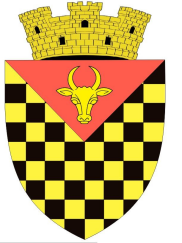             ГОРОДСКОЙ СОВЕТ                 АНЕНИЙ НОЙMD 6501 or. Anenii Noi, str. Suvorov, 6              tel/fax 026522108, consiliulorasenesc@gmail.comMD 6501, г.Анений Ной, ул.Суворов, 6 тел/факс 026522108,consiliulorasenesc@gmail.comMD 6501, г.Анений Ной, ул.Суворов, 6 тел/факс 026522108,consiliulorasenesc@gmail.comCONSILIUL ORĂŞENESCANENII NOI            ГОРОДСКОЙ СОВЕТ                 АНЕНИЙ НОЙMD 6501 or. Anenii Noi, str. Suvorov, 6              tel/fax 026522108, consiliulorasenesc@gmail.comMD 6501, г.Анений Ной, ул.Суворов, 6 тел/факс 026522108,consiliulorasenesc@gmail.comMD 6501, г.Анений Ной, ул.Суворов, 6 тел/факс 026522108,consiliulorasenesc@gmail.comIndicatorii generali şi sursele de finanţare ale bugetului local Primăriei Anenii Noi pe anul 2024Indicatorii generali şi sursele de finanţare ale bugetului local Primăriei Anenii Noi pe anul 2024Indicatorii generali şi sursele de finanţare ale bugetului local Primăriei Anenii Noi pe anul 2024Indicatorii generali şi sursele de finanţare ale bugetului local Primăriei Anenii Noi pe anul 2024DenumireaCod EcoSuma, mii leiI. VENITURI, total151765,3inclusiv transferuri de la bugetul de stat26026,8II. CHELTUIELI, total2+350844,3    Inclusiv:  Cheltuieli recurente, total50844,3                          din care: cheltuieli de personal20101,6III. SOLD BUGETAR1-(2+3)921,0IV. SURSELE DE FINANŢARE, total4+5+9-921,0inclusiv conform clasificaţiei economice (k3)Împrumuturi recreditate între bugetul de stat şi bugetele locale561921,0Nr.d/oDenumirea indicatoruluiCodul economic/ grupa pricipalăSuma,mii leiNr.d/oDenumirea indicatoruluiCodul economic/ grupa pricipalăSuma,mii lei1234I.Venituri  total : inclusiv51765,31.1Impozitul pe venitul din salariu11111017900,01.2 Impozitul pe venit persoanelor fizice conform declaratiilor111121370,01.3Impozit pe venitul persoanelor fizice ce desfășoară activități independente în domeniul comerțului11112480,01.4Impozit pe venitul persoanelor fizice in domeniul transportului rutier de persoane in regim de taxi111125150,01.5Impozit pe venitul aferent operaţiunilor de predare în posesie şi/sau folosinţă a proprietăţii imobiliare11113032,01.6Impozitul funciar ale persoanelor juridice și fizice, inregistrate in calitate de intreprinzator113161285,01.7Impozitul funciar al persoanelor fizice-cetațeni 113171150,01.8Impozit pe bunurile imobiliare ale persoanelor juridice11321052,01.9Impozit pe bunurile imobiliare ale persoanelor fizice1132208,81.10Impozitul pe bunurile imobiliare achitat de către persoanele juridice şi fizice înregistrate în calitate de întreprinzător din valoarea estimată (de piaţă) a bunurilor imobiliare113230410,01.11Impozit pe bunurile imobiliare achitat de către persoanele fizice – cetăţeni din valoarea estimată (de piaţă) a bunurilor imobiliare113240590,01.12Impozitul privat încasat în bugetul local de nivelul I        1133132,01.13Taxa de piaţă 11441195,01.14Taxa pentru amenajarea teritoriului 114412603,01.15Taxa pentru prestarea serviciilor de transport auto de călători pe teritoriul  oraşelor şi satelor 114413145,01.16Taxa  de amplasare a publicaţiilor1144145,01.17Taxa pentru dispozitivele publicitare 114415160,01.18Taxa pentru unităţile comerciale şi/sau de prestări servicii1144182120,01.19Taxa de organizare a licitaţiilor şi loteriilor pe teritoriul UAT1422115,01.20Taxa pentru apă11461165,01.21Taxa pentru extragerea mineralelor utile114612135,01.22Taxa pentru patenta de întreprinzător11452255,01.23Plata pentru arenda pentru terenurile cu destinaţie agricolă1415224,61.24Plata pentru arenda pentru terenurile cu o altă destinaţie decît cea agricolă141533330,01.25Redeventa din concensionarea activelor și terenurilor , incasata în bugetul local de nivelul I141543100,01.26Plata pentru locațiunea bunurilor patrimoniului public încasată în bugetul local de nivelul I1422522,11.27Plăţi pentru certificatele de urbanism şi autorizările de construire sau desfiinţare încasată în bugetul local de nivelul I14221510,01.28Amenzi şi sancţiuni administrative1431303,01.29Alte venituri încasate în bugetul local de nivelul I1451427,02. Venituri colectate , inclusiv :   1864,02.1Încasări de la prestarea serviciilor cu plată1423101574,02.2Plata pentru locațiunea bunurilor patrimoniului public142320290,03.Transferuri  total , inclusiv : 26026,83.1Transferuri cu destinaţie generala 1912312011,03.2Transferuri cu destinaţie specială 19121120838,83.3Alte transferuri curente cu destinaţie generala 1912393177,0Resursele și cheltuielile bugetului local Primăriei Anenii Noi pentru anul 2024conform clasificaţiei funcţionale și pe programDenumireaCodSuma, mii leiCheltuieli recurente, în total50844,3 Inclusive cheltuieli de personal, în total20101,6Resurse, total50844,3Resurse generale148980,3Resurse colectate de autorităţi/instituţii bugetare21864,0 Servicii de stat cu destinaţie generală 01Resurse, total5905,4Resurse generale15618,4Resurse colectate de autorităţi/instituţii bugetare2287,0Cheltuieli, total5905,4Exercitarea guvernării03015766,7Datoria internă a autorităţilor publice locale170338,7Gestionarea fondurilor de rezervă şi de intervenţie0802350,0    Acțiuni  cu caracter  general0808-250,0 Servicii în domeniul economiei04 Resurse, total10000,0Resurse generale110000,0Resurse colectate de autorităţi/instituţii bugetare2Cheltuieli, total10000,0Dezvoltarea drumurilor640210000,0Gospodăria de locuinţe şi gospodăria serviciilor comunale06Resurse, total9582,4Resurse generale19582,4Resurse colectate de autorităţi/instituţii bugetare2Cheltuieli, total9582,4Dezvoltarea gospodăriei de locuinţe şi serviciilor comunale75027182,4Aprovizionarea cu apă și canalizare75031000,0Iluminarea stradală75051400,0 Cultură, sport, tineret, culte şi odihnă08 Resurse, total1677,7Resurse generale11674,7Resurse colectate de autorităţi/instituţii bugetare23,0Cheltuieli, total1677,7Dezvoltarea culturii85021127,7Sport8602350,0Tineret8603200,0 Învăţămînt09 Resurse, total22782,8Resurse generale121208,8Resurse colectate de autorităţi/instituţii bugetare21574,0Cheltuieli, total22782,8Educaţie timpurie880219591,1Educaţie extraşcolară şi susţinerea elevilor dotaţi88143191,7 Protecţie socială10 Resurse, total896,0Resurse generale1896,0Resurse colectate de autorităţi/instituţii bugetare2Cheltuieli, total896,0Asistenţă socială a persoanelor cu necesităţi speciale 9010896,0Nr.d/oDenumirea indicatoruluiSubprogramul TotalInclusivInclusivNr.d/oDenumirea indicatoruluiSubprogramul TotalResursegeneraleResursecolectate1234II.Cheltuieli - total50844,348980,31864,01.Exercitarea guvernării,03015766,75479,7287,0inclusiv garda populară03014,84,82.Datoria internă a autorităţilor publice locale170338,738,73.Fondul de rezervă 0802350,0350,04.Acțiuni cu caracter general0808-250,0-250,05.Dezvoltarea drumurilor640210000,010000,06.Gospodăria de locuinţe şi gospodăria serviciilor comunale75027182,47182,47.Iluminarea stradală75051400,01400,08.Aprovizionarea cu apă și canalizare75031000,01000,09.  Sport8602350,0350,010.Tineret8603200,0200,011.Dezvoltarea culturii8502600,0600,012.Dezvoltarea culturii,biblioteca s. Hîrbovățul Nou850266,066,013.Dezvoltarea culturii,biblioteca s. Ruseni850263,063,014.Dezvoltarea culturii,biblioteca s. Berezchi850269,069,015.Dezvoltarea culturii, căminul cultural s. Ruseni8502329,7326,73,016.Educația timpurie, Gradiniţa “Andrieş” A. Noi88029404,58828,5576,017.Educație timpurie, Gradiniţa “Izvoraş” A. Noi88028414,97912,9502,018.Educație timpurie, Creşă-gradiniţa s. HîrbovăţulNou88021771,71716,755,019.Educație extrașcolare, Şcoala de Arte88143191,72750,7441,020.Asistenţă socială a persoanelor cu necesităţi special, Centru de reabilitare “Nadejda”9010896,0896,021.Serviciile cantinelor de ajutor social9019Denumirea taxeiBaza impozabilă a obiectului impuneriiUnitatea de măsură a coteişi mărimea taxeiÎnlesnirile fiscale acordate in conformitate cu art.296 al CF123a) Taxă pentru amenajarea teritoriuluiNumărul mediu scriptic trimestrial al salariaţilor şi/sau fondatorii întreprinderilor în cazul în care aceştia activează în întreprinderile fondate, însă nu sînt incluşi în efectivul trimestrial de salariaţi   230 lei anual pentru fiecare salariat şi/sau fondator al întreprinderii, în cazul în care acesta activează în întreprinderea fondată, însă nu este inclus în efectivul trimestrial de salariaţiFondatorii gospodăriilor ţărăneşti (de fermier) care au atins vîrsta de pensionare (art.295, lit.f) din Codul Fiscal)b) Taxă de organizare a licitaţiilor şi loteriilor pe teritoriul unităţii administrativ-teritorialeVenitul din vînzări ale bunurilor declarate la licitaţie sau valoarea biletelor de loterie emise0,1%Organizatorii licitaţiilor desfăşurate în scopul asigurării rambursării datoriilor la credite, acoperirii pagubelor, achitării datoriilor la buget, vînzării patrimoniului de stat şi patrimoniului unităţilor administrativ-teritoriale (art.295, lit.d) din Codul Fiscal)c) Taxă de plasare (amplasare) a publicităţii (reclamei), cu excepţia celei amplasate integral în zona drumului public şi/sau în zonele de protecţie ale acestuia din afara perimetrului localităţilorVenitul din vînzări ale serviciilor de plasare şi/sau difuzare a anunţurilor publicitare prin intermediul serviciilor cinematografice, video, prin reţelele telefonice, telegrafice, telex, prin mijloacele de transport, prin alte mijloace (cu excepţia TV, internetului, radioului, presei periodice, tipăriturilor), cu excepţia amplasării publicităţii exterioare5%d) Taxă de aplicare a simbolicii localeVenitul din vînzări ale produselor fabricate cărora li se aplică simbolica locală0,05 %e) Taxă pentru dispozitivele publicitareSuprafaţa feţei (feţelor) dispozitivului publicitarCentrul  - 350 lei anual pentru fiecare m2;Restul teritoriului – 200 lei anual pentru fiecare  m2;Satele  - 100 lei anual pentru fiecare m2;Traseuri nationale – 350 lei anual pentru fiecare m2Producătorii şi difuzorii de publicitate socială şi de publicitate plasată pe trimiterile poştale (art.295, lit.e) din Codul Fiscal)f) Taxă pentru unităţile comerciale şi/sau de prestări servicii, cu excepţia celor care se află total în zona drumului public şi/sau în zonele de protecţie ale acestuia din afara perimetrului localităţilorSuprafaţa ocupată de unităţile de comerţ şi/sau de prestări serviciiConform tabelului nr.3 Persoanele care practică activităţi de pompe funebre şi acordă servicii similare, inclusiv care confecţionează sicrie, coroane, flori false, ghirlande(art.295, lit.g) din Codul Fiscal)g) Taxă de piaţăSuprafaţa totală a terenului şi a imobilelor amplasate pe teritoriul pieţei15 lei anual pentru fiecare metru pătrath) Taxă pentru cazareVenitul din vînzări ale serviciilor prestate de structurile cu funcţii de cazare2%i) Taxă pentru prestarea serviciilor de transport auto de călători pe teritoriul municipiilor, oraşelor şi satelor (comunelor)Numărul de unităţi de transport în funcţie de numărul de locuri în unitatea de transport:- pînă la 8 locuri, inclusiv- de la 9 pînă la 16 locuri, înclusiv- mai mult de 16 locuri- 250 lei/lunar- 500 lei/lunar- 800 lei/lunarTipul unităţilor comerciale şi/sau de prestări servicii, suprafaţaTaxa anuală Taxa anuală Taxa anuală Taxa anuală 1.1. Gherete/magazine ce comercializează:- articole de tutungerie- produse alimentare specializate1.2.  Gherete specializate pentru ziare, reviste şi rechizite de cancelarie1.3. Gherete specializate pîine1.4. Gheretele care nu se află pe teritoriul pieţilor autorizateRestaurante şi săli de festivităţi- pînă la 50 de locuri- de la 51 pînă la 150 locuri- mai mult de 150 locuri1.6. Bar-cafenea 1.7. Bar-cafenea cu terasa 1.8. Bar-biliard1.9. Bufet1.10. Ospătărie (cantină)1.11. Comerţul cu îngheţată1.12. Panificaţie, cofetării1.12.1  Panificaţie, cofetării cu terasă- până la 10 m2- peste 10 m21.13. Magazine care comercializează produse alimentare, articole de tutungerie, mărfuri industriale şi produse  cosmetice, băuturi răcoritoare şi alcoolice cu suprafaţa:- pînă la 25 m2- de  la 26 – 50 m2- de la 51 – 100 m2- de la 101 - 200 m2- de la 200 – 400 m2- de la 400 – 600 m2- mai mult de 600 m21.14. Magazin-depozit de  comercializare a materialelor de construcţie:- pînă la 100 m2- de la 100 - 250 m2- de la  250 – 400 m2- mai mult de 400 m21.15. Magazin de mobilă- pînă la 250 m2- mai mult de 250 m21.16. Magazine de comercializarea a mărfurilor nealimentare:- pînă la 50 m2- de la 50 - 100  m2- mai mult de 100 m21.17. Magazin de cărţi  (librărie)1.18. Magazine specializate de comercializarea telefoanelor mobile şi cartelelor de reîncărcare:- pînă la 10 m2- de la 10-15 m2- mai mult de 15 m21.19. Parc de distracții (lei/zi) Magazine cu produse pentru copii- pînă la 25 m2- mai mult de 25 m2 Magazine cu tehnica         electronică- pînă la 150 m2- mai mult de 150 m21.22. Baze petroliere (terminal)1.23. Staţii alimentare cu petrol şi gaz:- pentru 1 pistol de petrol- pentru 1 coloana de gaz cu 1 pistol- dar nu mai putin de 75000 lei1.24. Farmacie- pînă la 15 m2- de la 15 – 25 m2- mai mult de 25 -50 m2- mai mult de 50 m21.25. Farmacie veterinară1.26. Optica 1.27. Punct de deservire auto(pentru 1 post de lucru 3500 lei, dar  nu mai puţin de 5000 lei)1.28. Magazin piese auto 1.29. Spălătorie auto(pentru 1 post de lucru)1.30. Serviciile de vopsire           automobilelor1.31. Servicii de restaurare și regenerare a anvelopelor (vulcanizare)1.32. Unitate de prestare a          serviciilor foto-video          (Salon foto-video)1.33. Jocuri de noroc- pentru 1 aparat de joc1.34. Servicii de traduceri, fotocopierea și pregatirea documentelor speciale, secretariat1.35. Unităţi de comerţ          ambulant (mobil)1.36. Săli pentru antrenament 1.37. Zona de agrement1.38. Sauna1.39. Servicii xerox1.40. Magazin specializat de vînzarea accesoriilor pentru calculatoare1.41. Unităţi de recepţie a curăţătoriilor chimice1.42. Comerţul și reparația metale şi pietre preţioase1.43. Unitate pentru colectare :sticlelor, maculaturiimetale neferoase şi feroase1.44. Unităţi ce prestează servicii de amanet (ломбард)1.45. Unitate pentru prestarea serviciilor de realizare a biletelor de loterie1.46. Gheretele aflate pe teritoriul pieţilor autorizate1.47. Baza angro1.48. Disco-bar1.49. Comerţul cu flori1.50. Producerea, instalarea şi comerţul cu uşi şi ferestre din metaloplast și lemn1.51. Agenţii de turism1.52. Reparaţia electrotehnicii, calculatoarelor şi telefoanelor mobile1.53. Reparaţia ceasuri,          accesorii1.54. Reparaţia îmbracămintei şi încalţămintei 1.55. Magazin piese pentru          apeduct 1.56. Magazin „Consignaţie”1.57. Magazin agricol1.58. Unităţi de primire a comenzilor pentru prestarea serviciilor 1.59. Unităţi de confecţionare şi comercializare a produselor1.60. Frizerie, salon cosmetologic1.61. Servicii de cercetari geodezice1.62. Fabricarea și comercializarea produselor din metal1.63. Comercializarea nesipului și prundișilui1.64. Agenție imobiliară 1.65. Comerțul cu amănuntul prin intermediul caselor de comenzi sau Internet1.66. Activităţi imobiliare pe bază de tarife sau contract, m21.67. Comerț cu ridicata al animalelor vii1.68. Activităţi de închiriere de bunuri recreaţionale şi de echipament sportiv per dispozitiv(Unități de servicii de închiriere)1.69. Serviciii funerare1.70. Fast-food1.71. Activități de alimentație            (catering)Centrul15000 lei8000 lei1000 lei500 lei2500 lei3000 lei6000 lei7500 lei6000 lei6000 lei3000 lei1000 lei1000 lei1500 lei2500 lei4000 lei6000 lei3000 lei4000 lei5500 lei8000 lei40000 lei50000 lei60000 lei5000 lei10000 lei20000 lei25000 lei4000 lei6500 lei4000 lei8000 lei12000 lei3000 lei14000 lei20000 lei40000 lei300 lei4000 lei6000 lei9000 lei12000 lei50000 lei6000 lei6000 lei10000 lei20000 lei40000 lei50000 lei4000 lei2000 lei5000 lei5000 lei3500 lei2000 lei2000 lei3000 lei50000 lei5000 lei(interzis)1500 lei15000 lei3000 lei1000 lei3000 lei2000 lei6000 lei         1500 lei       30000 lei25000 lei1000 lei1500 lei -1 ghereta35000 lei10000 lei1000 lei10000 lei3000 lei2000 lei400 lei1000 lei2000 lei1000 lei3000 lei2000 lei5000 lei5000 lei5000 lei5000 lei6000 lei6000 lei2000 lei        20 lei/ m23000 lei1000 leigratisConform (Art.295, lit.g)din CF2000 lei3000 leiRestulTeritoriului5000 lei5000 lei1000 lei500 lei2500 lei3000 lei6000 lei7500 lei4500 lei4500 lei3000 lei800 lei800 lei1500 lei2500 lei4000 lei6000 lei2000 lei3000 lei3500 lei4000 lei10000 lei20000 lei60000 lei3000 lei9000 lei12000 lei14000 lei3000 lei5500 lei2000 lei4000 lei6000 lei1000 lei7000 lei10000 lei15000 lei300 lei2000 lei4000 lei6000 lei9000 lei50000 lei5000 lei5000 lei6000 lei6000 lei7000 lei8000 lei4000 lei2000 lei5000 lei5000 lei3500 lei2000 lei1500 lei3000 lei25000 lei2000 lei5000 lei1500 lei15000 lei3000 lei1000 lei3000 lei2000 lei6000 lei1500 lei30000 lei10000 lei1000 lei35000 lei10000 lei1000 lei10000 lei1500 lei2000 lei400 lei1000 lei2000 lei1000 lei3000 lei2000 lei5000 lei5000 lei5000 lei5000 lei6000 lei6000 lei2000 lei20 lei/ m23000 lei1000 lei2000 lei3000 leiSatele5000 lei5000 lei1000 lei500 lei2500 lei3000 lei6000 lei7500 lei4500 lei4500 lei3000 lei800 lei800 lei1500 lei2500 lei4000 lei6000 lei1000 lei1500 lei2000 lei2500 lei3000 lei3500 lei60000 lei1500 lei2000 lei3000 lei4000 lei3000 lei5500 lei2000 lei4000 lei6000 lei1000 lei7000 lei10000 lei15000 lei300 lei2000 lei4000 lei6000 lei9000 lei50000 lei5000lei5000lei6000 lei6000 lei7000 lei8000 lei4000 lei2000 lei5000 lei2000 lei3500 lei2000 lei1500 lei3000 lei15000 lei2000 lei5000 lei1500 lei15000 lei3000 lei1000 lei3000 lei2000 lei6000 lei1500 lei20000 lei6000 lei1000 lei35000 lei10000 lei1000 lei10000 lei1500 lei2000 lei400 lei1000 lei2000 lei1000 lei3000 lei2000 lei1000 lei1000 lei       5000 lei5000 lei6000 lei6000 lei2000 lei20 lei/ m23000 lei1000 lei2000 lei3000 leiLîngă traseurinaţionale5000 lei5000 lei1000 lei500 lei2500 lei3000 lei6000 lei7500 lei2500 lei4500 lei3000 lei800 lei800 lei1500 lei2500 lei4000 lei6000 lei2000 lei2500 lei3000 lei4000 lei6000 lei20000 lei60000 lei1500 lei5000 lei15000 lei20000 lei3000 lei5500 lei2000 lei4000 lei6000 lei1000 lei7000 lei10000 lei15000 lei300 lei2000 lei4000 lei6000 lei9000 lei50000 lei5000lei5000lei6000 lei6000 lei7000 lei8000 lei4000 lei2000 lei5000 lei5000 lei3500 lei2000 lei1500 lei3000 lei15000 lei2000 lei5000 lei1500 lei15000 lei3000 lei1000 lei3000 lei2000 lei6000 lei1500 lei20000 lei6000 lei1000 lei35000 lei10000 lei1000 lei10000 lei1500 lei2000 lei400 lei1000 lei2000 lei1000 lei3000 lei2000 lei1000 lei1000 lei5000 lei5000 lei6000 lei6000 lei2000 lei20 lei/ m23000 lei1000 lei2000 lei3000 leinr.d/oCodul Eco (K6)Instituția, denumirea serviciilorCostul serviciilor (lei)142215Plata pentru emiterea certificatului de urbanism pentru proiectarea şi certificatul de urbanism informativ, art.27 al Legii nr.163 din 09.07.2010 privind autorizarea executării lucrărilor de construire.50142215Plata pentru emiterea autorizaţiei de construire/desfiinţare, art.27 al Legii 163 din 09.07.2010 privind autorizării lucrărilor de construire.100142320Tariful de bază pentru chiria anuală a unui metru pătrat de spaţiu acordat de instituţiile publice situate în or. Anenii Noi şi satele din componenţa Primăriei - Ruseni, Socoleni, Albiniţa, Beriozchi, Hîrbovăţul Nou.   (Cuantumul minim al chiriei se determină conform formulei aprobate de legile bugetare anuale.)142320Incasările pentru serviciile comunale prestate de instituţiile publiceConform costului efectiv145142Plata pentru contractul de arendă încheiat pentru prima dată 6145142Plata pentru contractul de arendă încheiat pentru prima dată (p/u fiecare contract următor)3145142Plata p/u contractul de arendă încheiat pentru un termen nou a contractului expirat4145142 Plata pentru contractul de arendă încheiat pentru un termen nou a contractului expirat (pentru fiecare contract următor) 2145142Plata pentru înregistrarea modificărilor în contractul de arendă existent , valabil și rezilierea acestuia 4145142Plata pentru înregistrarea modificărilor în contractul de arendă existent , valabil și rezilierea acestuia (pentru fiecare contract următor)2145142Plata pentru eliberarea extraselor din registrul contractelor de arendă3145142Plata pentru eliberarea extraselor din registrul cadastral al deținătorilor de teren 3145142Plata pentru contractele de locaţiune 6142320Plata pentru chiria Sălii de şedinţe pentru o ora100142320Plata pentru chiria Sălii Căminului cultural s. Ruseni pentru o zi300145142Înregistrarea contractelor de arendă si locaţiune10145142Eliberarea: certificatelor şi adeverinţelor5145142Eliberarea extraselor: din registru de evidenţă a gospodăriilor  şi  cadastral10145142Eliberarea procurilor (pentru  pensionari- gratis)10 145142Eliberarea adeverinţelor pentru asistentă socială 3Grădiniţele finanţatee din bugetul local:Grădiniţele finanţatee din bugetul local:Grădiniţele finanţatee din bugetul local:Grădiniţele finanţatee din bugetul local:142310Plata părinţilor pentru alimentarea copiilor de vârstă preşcolară (lei/copii/zi)Conform ordinelorMinisterului Educaţiei Culturii şi Cercetării în vigoareNr.d/oDenumirea instituţiei şi a tipurilor de resurse colectateCodul Eco(К 6)Suma preconizată spreîncasare  (mii lei)1Administraţia Primăria Anenii Noi  Venituri de la arenda bunurilor, proprietate publică142320287,02                                       Caminul cultural s.Ruseni Venituri de la arenda bunurilor, proprietate publică1423203,03Gradiniţa de copii „Andrieş” Anenii Noi Servicii cu plată pentru alimentaţia copiilor142310576,04Gradiniţa de copii „Izvoraş” Anenii Noi Servicii cu plată pentru alimentaţia copiilor142310502,05Creşă-gradiniţa de copii s.Hîrbovăţul Nou Servicii cu plată pentru alimentaţia copiilor14231055,06                       Şcoala de arte  Anenii Noi    Servicii cu plată pentru invăţemîntul elevilor142310441,0                                                 Total general1864,0Nr.d/oDenumirea instituţieiCod org 2Efectivul de personal,  unităţi1.Aparatul primăriei Anenii Noi1076322,02.Învăţămînt 130,93Înclusiv:2.1Gradiniţa “Andrieş” Anenii Noi0567150,22.2Gradiniţa “Izvoraş” Anenii Noi0567245,022.3Creşă-gradiniţa s. Hîrboveţul Nou1265011,972.4Şcoala de Arte0569623,743.Cultura, sport, tineret ,culte şi odihnă3,0Înclusiv:3.1Biblioteca publica s. Berezchi056800,53.2Biblioteca publica s. Hîrboveţul Nou056790,53.3Biblioteca publica s. Ruseni056810,53.4Căminul cultural s. Ruseni056821,54.Protecţie socială 5,04.1Centru de reabilitare “Nadejda”014865,0Total 160,93codulDenumirea Plan aprobat2023Proiect2024Venituri - total    46377,951765,3111110Impozit pe venitul reţinut din salariu Налог на доходы, удерживаемый из заработной платы13800,017900,0111121 Impozitul pe venitul persoanelor fizice spre plată/achitatНалог на доходы физических лиц предъявленный к оплате/уплаченный350,0370,0111124Impozit pe venitul persoanelor fizice ce desfășoară activități independente în domeniul comerțului Налог на доходы физических лиц, осуществляющих независимую деятельность в области торговли;30,080,0111125Impozit pe venitul persoanelor fizice in domeniul transportului rutier de persoane in regim de taxi200,0150,0111130Impozit pe venitul aferent operaţiunilor de predare în posesie şi/sau folosinţă a proprietăţii imobiliareНалог на доходы от операций по сдаче недвижимого имущества30,032,0113161Impozitul funciar ale persoanelor juridice și fizice, inregistrate in calitate de intreprinzatorЗемельный налог с юридических и физических лиц, зарегистрированных в установленном порядке, осуществляющих предпринимательскую деятельность170,0285,0113171Impozitul funciar al persoanelor fizice-cetațeni Земельный налог с физических лиц-граждан99,0150,0113210Impozit pe bunurile imobiliare ale persoanelor juridiceНалог на недвижимое имущество юридических лиц52,052,0113220Impozit pe bunurile imobiliare ale persoanelor fiziceНалог на недвижимое имущество физических лиц(сел)7,08,8113230Impozitul pe bunurile imobiliare achitat de către persoanele juridice şi fizice înregistrate în calitate de întreprinzător din valoarea estimată (de piaţă) a bunurilor imobiliareНалог на недвижимое имущество, уплачиваемый юридическими и физическими лицами, зарегистрированными в качестве предпринимателя, с оцененной (рыночной) стоимостью  недвижимого имущества  360,0410,0113240Impozit pe bunurile imobiliare achitat de către persoanele fizice – cetăţeni din valoarea estimată (de piaţă) a bunurilor imobiliareНалог на недвижимое имущество, уплачиваемый физическими лицами  - гражданами с оцененной (рыночной) стоимости  недвижимого имущества  540,4590,0113313Impozitul privat încasat în bugetul local de nivelul I  Приватный налог поступающий в местный бюджет I уровня1,02,0114411Taxa de piaţă Рыночный сбор95,095,0114412Taxa pentru amenajarea teritoriului Сбор за благоустройство территории603,0603,0114413Taxa pentru prestarea serviciilor de transport auto de călători pe teritoriul  oraşelor şi satelor Сбор за оказание пассажирских автотранспортных услуг на территории муниципиев, городов и сел 200,0145,0114414Taxa  de amplasare a publicaţiilor      Сбор за размещение рекламы4,05,0114415Taxa pentru dispozitivele publicitare Сбор за рекламные устройства120,0160,0114418Taxa pentru unităţile comerciale şi/sau de prestări serviciiСбор за  объекты торговли и объекты по оказанию услуг2074,52120,0142211Taxa de organizare a licitaţiilor şi loteriilor pe teritoriul UATСбор за организацию аукционов и лотерей в пределах ATE5,05,0114611Taxa pentru apă Сбор за воду65,0114612Taxa pentru extragerea mineralelor utile Сбор за добычу полезных ископаемых135,0135,0114522Taxa pentru patenta de întreprinzător   Сбор за предпринимательский патент190,055,0141522Arenda terenurilor cu destinaţie agricolă încasată în bugetul local de nivelul IАренда земельных участков сельсхоз назначения, поступающая  в местный бюджет I уровня4,64,6141533Arenda terenurilor cu altă destinaţie decît cea agricolă încasată în bugetul local de nivelul IАренда земельных участков несельскохозяйственного назначенияв, поступающая местный бюджет I 200,0330,0141543Redeventa din concensionarea activelor și terenurilor , incasata în bugetul local de nivelul IКомпенсация за концессию активов и земельных участков, поступающая  в местный бюджет I уровн 100,0100,0142252Plata pentru locațiunea bunurilor patrimoniului public încasată în bugetul local de nivelul IПлата за имущественный наем обьектов государственной собственности поступающие в местный бюджет I уровня2,12,1142215Plata pentru certificatele de urbanism şi autorizările de construire sau desfiinţare în bugetul local de nivelul IПлата за градостроительные сертификаты и разрешения на строительство или снос, поступающая в местный бюджет I уровня8,010,0143130Amenzi şi sancţiuni contravenţionale încasate în bugetul local de nivelul IШтрафы и санкции за правонарушения, поступающие в местный бюджет I уровня4,03,0145142Alte venituri încasate în bugetul local de nivelul IПрочие доходы, поступившие в местные бюджеты I уровня9,07,0142310Încasări de la prestarea serviciilor cu plată Поступления от оказания платных услуг1211,01574,0   142320Plata pentru locațiunea bunurilor patrimoniului publicПлата за имущественный наем объектов государственной собственности230,0290,0191231Transferuri curente primite cu destinaţie generală între bugetul de stat şi bugetele locale de nivelul I Полученные  текущие трансферты  общего назначения между государственным бюджетом и местными бюджетами I уровня1635,02011,0191211Transferuri curente primite cu destinaţie specială între bugetul de stat şi bugetele locale de nivelul I pentru învățământul preșcolar, primar, secundar general, special și complementar (extrașcolar)Полученные текущие трансферты спецназначения между государ.бюджетом и местными бюджетами первого уровня на дошкольное, специальное и дополнительное (внешкольное) образование20714,220838,8191239Alte transferuri curente primite cu destinație generala între bugetul de stat și bugetele locale de nivelul I Полученные прочие текущие трансферты общего назначения между государственным бюджетом и местными бюджетами I уровня3008,43177,0193410Transferuri curente primite cu destinaţie specială între instituţiile bugetelor locale de nivelul II şi instituţiile bugetelor locale de nivelul I în cadrul unei unităţi administrativ-teritoriale175,7Denumirea Aprobat 2023Proiect2024Cheltuieli - total7139,85766,71.Remunearea muncii Оплата труда2431,62448,02.Contribuţii de asigurări sociale de stat obligatorii Взносы в бюджет гос.социальн. страхования705,1710,03.Energia electrică Электроэнергия140,480,34.Gaze Газ132,070,05.Energia termică Термоэнергия252,4252,46.Apă şi canalizare Вода и канализация32,039,07.Alte servicii comunale Прочие коммунальные услуги3,03,08.Servici  informaţionale Информационные  услуги37,037,09.Servicii de telecomunicaţii Телекоммуникационные услуги           37,537,510.Servicii de transport Транспортные услуги8,018,011.Servicii de reparaţii curente Услуги по текущему ремонту reparaţii auto, calculatori,echipamente )500,040,012.Servicii de reparaţii capitale ale clădirilor400,0500,013.Formarea profesională   Профессиональная подготовка10,010,014.Deplasări de servicii  în interiorul ţării Служебные командировки внутри 6,06,015.Deplasări de serviciu peste hotare Служебные командировки50,040,016.Servicii editoriale Издательские услуги15,015,017.Servicii de protocol Протокольные услуги50,050,018.Servicii de pază   Охранные услуги22,631,019.Servicii poştale Почтовые услуги18,020,020.Servicii neatribuite altor alineate  Услуги, не отнесенные к другим подстатьям       100,0        130,021.Indemnizaţii pentru incapacitatea temporară de muncă achitate din mijloacele financiare ale angajatorului Компенсации,оплачив. из финсредств работодателя20,025,022.Achitarea indemnizaţiei alesului local la expirarea mandatului445,023.Indemnizatii lunare pentru personalul din cadrul autoritatilor administratiei publice localeЕжемесячные пособия для персонала органов местного публичного управления487,024.Contribuţii de asigurări sociale de stat obligatorii Взносы в бюджет гос.социальн. страхования100,0141,025.Cotizaţii în organizaţiile din ţară Членские взносы в национальные организации7,510,526.Alte cheltuieli curente   Прочие текущие расходы ( garda popularii- 5,0 mii lei, indemnizație consilieri – 161,0 mii lei)1154,3166,027.Procurarea maşinilor şi utilajelor Покупка  оборудования 50,040,028.Procurarea uneltelor şi  sculelor, inventarului de producere şi gospodăresc Покупка инструментов, производственного и хозяйственного инвентаря60,040,029.Procurarea combustibilului, carburanttilor şi lubrifiantilorПокупка  топлива и горюче-смазочных материалов87,090,030.Procurarea pieselor de schimb Покупка запасных частей15,015,031.Procurarea medicamentelor şi materialelor sanitare5,02,032. Procurarea materialelor de uz gospodăresc şi rechizite de birouПокупка хозяйственных материалов и канцелярских принадлежностей133,0140,033.Procurarea  altor materiale Покупка прочих материалов15,015,034.Indemnizaţii la încetarea acţiunii contractului de muncă Пособия при прекращении действия трудового договора 47,438,035.Procurarea materialelor de construcție50,020,0Denumirea Aprobat 2023Proiect2024Dobînzi achitate pentru împrumuturile contractate de la bugete de  alt nivel Проценты, уплачиваемые по займам, полученным от бюджетов другого уровня (проект «Энергетик II» )66,838,7Denumirea20232024Rambursarea împrumutului recreditat între bugetele locale de nivelul II și bugetele locale de nivelul I în cadrul unei unități administrativ-teritoriale Возврат рекредитованного займа988,5921,0Denumirea Aprobat 2023Proiect2024Cheltuieli - total888,4896,01.Remunearea muncii Оплата труда399,2375,02.Contribuţii de asigurări sociale de stat obligatorii Взносы в бюджет государственного социального страхования115,7108,73.Energia electrică Электроэнергия19,514,04.Gaze Газ102,049,05.Apă şi canalizare Вода и канализация6,07,26.Alte servicii comunale Прочие коммунальные услуги1,01,07.Servici  informaţionale Информационные  услуги3,63,68.Servicii de telecomunicaţii Телекоммуникационные услуги           1,21,29.Servicii de reparaţii curente Услуги по текущему ремонту2,06,010.Servicii editoriale Издательские услуги1,01,011.Procurarea materialelor de construcție6,012.Servicii neatribuite altor alineate  Услуги, не отнесенные к другим подстатьям (питание 20 человек в месяц)210,7294,013.Indemnizaţii pentru incapacitatea temporară de muncă achitate din mijloacele financiare ale angajatorului Компенсации,оплачив. из финсредств работодателя4,05,314.Procurarea medicamentelor şi materialelor sanitareПокупка лекарственных препаратов и санитарных материалов5,05,015.Procurarea materialelor de uz gospodăresc şi rechizite de birouПокупка хозяйственных материалов и канцелярских принадлежностей15,016,016.Procurarea  altor materiale Покупка прочих материалов2,53,0Denumirea Aprobat2023Proiect2024Cheltuieli - total             344,8            329,71.Remunearea muncii Оплата труда163,1163,02.Contribuţii de asigurări sociale de stat obligatorii Взносы в бюджет 47,247,23.Energia electrică Электроэнергия15,015,04.Servicii de reparaţii curente10,010,05.Servicii editoriale Издательские услуги0,50,56.Servicii neatribuite altor alineate  Услуги, не отнесенные к другим подстатьям15,020,07.Indemnizaţii pentru incapacitatea temporară de muncă achitate din mijloacele financiare ale angajatorului Компенсации,оплачив. из финсредств работодателя4,04,08. Procurarea materialelor de uz gospodăresc şi rechizite de birouПокупка хозяйственных материалов и канцпринадлежностей15,015,09.Procurarea uneltelor şi  sculelor, inventarului de producere şi gospodăresc Покупка инструментов, производственного и хозяйственного инвентаря10,010.Procurarea  altor materiale Покупка прочих материалов15,010,011.Reparaţii capitale ale cladirilor50,012.Procurarea maşinilor şi utilajelor Покупка  оборудования (prinret,boxă muzicală)15,013.Procurarea imbracamintei, incalţămintei (costume naționale)Покупка одежды, обуви30,0Denumirea Aprobat2023Proiect2024Cheltuieli - total63,966,01.Remunearea muncii Оплата труда39,741,12.Contribuţii de asigurări sociale de stat obligatorii Взносы в бюджет государственного социального страхования11,611,93.Servicii de locațiune( pentru energie electrice)3,03,04.Servicii editoriale Издательские услуги0,30,35.Indemnizaţii pentru incapacitatea temporară de muncă achitate din mijloacele financiare ale angajatorului Компенсации,оплачив. из финсредств работодателя2,32,76.Procurarea altor mijloace fixe Покупка прoчих основных средств5,05,07. Procurarea materialelor de uz gospodăresc şi rechizite de birouПокупка хозяйственных материалов и канц. принадлежност2,02,0Denumirea Aprobat2023Proiect2024Cheltuieli - total60,963,01.Remunearea muncii Оплата труда39,741,12.Contribuţii de asigurări sociale de stat obligatorii Взносы в бюджет государственного социального страхования11,611,93.Servicii editoriale Издательские услуги0,30,34.Indemnizaţii pentru incapacitatea temporară de muncă achitate din mijloacele financiare ale angajatorului Компенсации,оплачив. из финсредств работодателя2,32,75.Procurarea altor mijloace fixe Покупка прчих основных средств5,05,06. Procurarea materialelor de uz gospodăresc şi rechizite de birouПокупка хозяйственных материалов и канцелярских принадлежносте2,02,0Denumirea Aprobat2023Proiect2024Cheltuieli - total67,369,01.Remunearea muncii Оплата труда        43,144,42.Contribuţii de asigurări sociale de stat obligatorii Взносы в бюджет государственного социального страхования12,612,93.Servicii editoriale Издательские услуги0,30,34.Indemnizaţii pentru incapacitatea temporară de muncă achitate din mijloacele financiare ale angajatorului Компенсации,оплачив. из финсредств работодателя2,32,45.Procurarea altor mijloace fixe Покупка прчих основных средств5,05,06. Procurarea materialelor de uz gospodăresc şi rechizite de birouПокупка хозяйственных материалов и канцелярских 2,02,07.Energia electrică Электроэнергия2,02,0Denumirea Aprobat 2023Proiect2024Cheltuieli - total170,0200,02.Servicii de transport Транспортные услуги20,020,02.Servicii de protocol Протокольные услуги45,045,03.Procurarea materialelor de uz gospodăresc şi rechizite de birou Покупка хозяйственных материалов и канцелярских25,025,04.Procurarea  altor materiale Покупка прочих материалов20,040,05.Servicii neatribuite altor alineate  Услуги, не отнесенные к другим подстатьям60,060,06.Procurarea uneltelor şi  sculelor, inventarului de producere şi gospodăresc Покупка инструментов, производственного и хозяйственного инвентаря10,0Denumirea Aprobat 2023Proiect2024Cheltuieli – total 300,0350,01.Servicii de protocol Протокольные услуги50,050,02.Servicii neatribuite altor alineate  Услуги, не отнесенные к другим подстатьям30,03.Servicii de transport Транспортные услуги40,090,04.Procurarea imbracamintei, incalţămintei Покупка одежды, обуви50,050,05.Procurarea  altor materiale Покупка прочих материалов160,0130,0Denumirea Aprobat 2023Proiect2024Cheltuieli – total 500,0600,01.Servicii de protocol Протокольные услуги130,0130,02.Servicii neatribuite altor alineate  Услуги, не отнесенные к другим подстатьям210,0310,03.Servicii de locațiune( pentru energie electrice)20,020,04.Procurarea  altor materiale Покупка прочих материалов140,0140,0Denumirea Aprobat2023Proiect2024Cheltuieli - total8958,69404,51.Remunearea muncii Оплата труда4752,14711,82.Contribuţii de asigurări sociale de stat obligatorii Взносы в бюджет государственного социального страхования1365,61362,53.Energia electrică Электроэнергия160,0190,04.Energia termică Термоэнергия580,0755,05.Apă şi canalizare Вода и канализация160,0160,06.Alte servicii comunale Прочие коммунальные услуги6,05,07.Servici  informaţionale Информационные  услуги9,29,28.Servicii de telecomunicaţii Телекоммуникационные услуги           1,01,09.Servicii de reparaţii curente Услуги по текущему ремонту 18,0166,010.Formarea profesională   Профессиональная подготовка6,06,011.Servicii editoriale Издательские услуги7,06,012.Servicii neatribuite altor alineate  Услуги, не отнесенные к другим подстатьям5,07,013.Indemnizaţii pentru incapacitatea temporară de muncă achitate din mijloacele financiare ale angajatorului Компенсации,оплачив. из финсредств работодателя44,039,014.Procurarea altor mijloace fixe Покупка прочих основных средств20,010,015.Procurarea  produselor alimentare Покупка продуктов питания1579,71727,016.Procurarea medicamentelor şi materialelor sanitareПокупка лекарственных препаратов и санитарных материалов10,010,017. Procurarea materialelor de uz gospodăresc şi rechizite de birouПокупка хозяйственных материалов и канцелярских принадлежностей95,095,018.Procurarea  materialelor de construcţie Покупка строительных материалов34,025,019.Procurarea accesorilor de pat ,imbracamintei, incalţăminteiПокупка постельных принадлежностей, одежды, обуви20,020.Procurarea  altor materiale Покупка прочих материалов18,015,021.Compensaţii   Компенсации88,084,0Denumirea Aprobat2023Proiect2024Cheltuieli - total1763,31771,71.Remunearea muncii Оплата труда1089,11065,42.Contribuţii de asigurări sociale de stat obligatorii Взносы в бюджет государственного 313,9308,93.Energia electrică Электроэнергия22,522,54.Gaze Газ130,081,05.Apă şi canalizare Вода и канализация10,010,06.Procurarea accesorilor de pat ,imbracamintei, incalţăminteiПокупка постельных принадлежностей, одежды, обуви-7,07.Servici  informaţionale Информационные  услуги5,45,48.Servicii de telecomunicaţii Телекоммуникационные услуги           0,90,99.Servicii de reparaţii curente Услуги по текущему ремонту1,322,010.Formare profesională Переподготовка кадров0,81,011.Servicii editoriale Издательские услуги0,20,512.Servicii neatribuite altor alineate  Услуги, не отнесенные к другим подстатьям3,24,513.Indemnizaţii pentru incapacitatea temporară de muncă achitate din mijloacele financiare 5,65,614.Procurarea  produselor alimentare Покупка продуктов питания137,8193,015.Procurarea medicamentelor şi materialelor sanitareПокупка лекарственных препаратов и санитарных материалов0,81,016.Procurarea maşinilor şi utilajelor  Покупка машин и оборудования15,017. Procurarea materialelor de uz gospodăresc şi rechizite de birouПокупка хозяйственных материалов и канцелярских принадлежностей9,214,518.Procurarea  materialelor de construcţie Покупка строительных материалов-8,519.Procurarea  altor materiale Покупка прочих материалов1,64,020.Compensaţii   Компенсации16,016,0Denumirea Aprobat2023Proiect2024Cheltuieli - total8410,68414,91.Remunearea muncii Оплата труда4377,84317,82.Contribuţii de asigurări sociale de stat obligatorii Взносы в бюджет государственного социального страхования1265,11253,13.Energia electrică Электроэнергия190,0210,04.Gaze Газ751,5503,65.Apă şi canalizare Вода и канализация130,0150,06.Alte servicii comunale Прочие коммунальные услуги2,04,07.Servici  informaţionale Информационные  услуги6,66,68.Servicii de telecomunicaţii Телекоммуникационные услуги           0,80,89.Servicii de reparaţii curente Услуги по текущему ремонту6,06,010.Formare profesională Переподготовка кадров3,02,011.Servicii editoriale Издательские услуги10,010,012.Servicii neatribuite altor alineate  Услуги, не отнесенные к другим подстатьям5,012,013.Indemnizaţii pentru incapacitatea temporară de muncă achitate din mijloacele financiare ale angajatorului Компенсации,оплачив. из финсредств работодателя29,029,014.Procurarea maşinilor şi utilajelor  Покупка машин и оборудования 90,0150,015.Procurarea  produselor alimentare Покупка продуктов питания1350,81506,016.Procurarea medicamentelor şi materialelor sanitareПокупка лекарственных препаратов и санитарных материалов8,06,0Procurarea altor mijloace fixe Покупка прочих основных средств8,017. Procurarea materialelor de uz gospodăresc şi rechizite de birouПокупка хозяйственных материалов и канцелярских принадлежностей90,0100,018.Procurarea  materialelor de construcţie Покупка строительных материалов20,019.Procurarea accesorilor de pat ,imbracamintei, incalţăminteiПокупка постельных принадлежностей, одежды, обуви20,020.Procurarea  altor materiale Покупка прочих материалов7,020,021.Compensaţii   Компенсации88,080,0Denumirea Aprobat2023Proiect2024Cheltuieli - total3062,73191,71.Remunearea muncii Оплата труда2147,02270,02.Contribuţii de asigurări sociale de stat obligatorii Взносы в бюджет государственного 613,9655,93.Energia electrică Электроэнергия11,811,04.Gaze Газ136,576,05.Apă şi canalizare Вода и канализация7,07,06.Servici  informaţionale Информационные  услуги6,66,67.Servicii de telecomunicaţii Телекоммуникационные услуги           0,80,88.Servicii de reparaţii curente Услуги по текущему ремонту10,010,09.Formare profesională Переподготовка кадров0,60,610.Servicii editoriale Издательские услуги0,30,311.Servicii neatribuite altor alineate  Услуги, не отнесенные к другим подстатьям2,02,012.Indemnizaţii pentru incapacitatea temporară de muncă achitate din mijloacele financiare ale angajatorului Компенсации,оплачив. из финсредств работодателя4,010,013.Procurarea maşinilor şi utilajelor  Покупка машин и оборудования50,050,014.Procurarea medicamentelor şi materialelor sanitareПокупка лекарственных препаратов и санитарных материалов0,50,515. Procurarea materialelor de uz gospodăresc şi rechizite de birouПокупка хозяйственных материалов и канцелярских принадлежност6,77,016.Procurarea  altor materiale Покупка прочих материалов3,05,017.Compensaţii   Компенсации4456,018.   Servicii de pază   Охранные услуги18,023,0Denumirea Aprobat2023Proiect2024Cheltuieli - total6640,07182,41.Alte servicii comunale Прочие коммунальные услуги ( Servicii pentru amenajarea)1520,01750,02.Servicii neatribuite altor alineate  Услуги, не отнесенные к другим подстатьям  , из нихServicii pentru intreținere de spații verzi și irigarecurățirea canalului de scurgeredefrisarea și curatarea arborilorcombaterea cîinilor vagabonzidefrisarea plantei invasive-ambroziaIntreținere drumurilorAmenajarea parc s.Rusenicheltuieli  de ridicare și evacuare a construcțiilor și amenajărilor cu caracter provizoriu, amplasate illegal pe terenurile ce aparțin domeniului  public privat al orașului Anenii Noiрасходы на видеонаблюдениеcurăţirea fântânilorcheltuieli pentru proiecte1200,0250,0100,0100,050,0200,0300,020,076,01500,0300,0100,0100,050,0250,0300,050,0200,06,42046,03.Procurarea uneltelor şi  sculelor, inventarului de producere şi gospodăresc Покупка инструментов, производственного и хозяйственного инвентаря (урны,скамейки,детские площадки)400,0400,04.  Procurarea  materialelor de construcţie Покупка строительных материалов24,030,05.Cheltuieli capitale pentru lucrări topografogeodezice, de cartografie şi cadastru100,06.Procurarea construcţiilor speciale ( pentru havuz)2400,0DenumireaAprobat2023Proiect2024Cheltuieli - total1250,01400,01.Procurarea  materialelor de construcţie Покупка строительных материалов100,0200,02.Servicii de reparaţii curente   ,înstalarea și întreținerea a rețelelor de iluminare200,0230,03.Energia electrică Электроэнергия  950,0950,04.Servicii neatribuite altor alineate  Услуги, не отнесенные к другим подстатьям  20,0Denumirea Aprobat2023Proiect2024Cheltuieli - total4954,510000,01.Procurarea semnilor rutiere( дорожные знаки )Subsidii acordate întreprinderilor  de stat şi municipale nefinanciare60,260,22.Servicii de transport Транспортные услуги35,050,03.Servicii neatribuite altor alineate  Услуги, не отнесенные к другим подстатьям  marcaj200,0200,03.Reparaţii capitale ale construcţiilor speciale,Капитальный ремонт  специальных сооружений 1350,96012,84.Procurarea  materialelor de construcţie Покупка строительных материалов300,0500,05.Reparaţii capitale ale construcţiilor speciale,Капитальный ремонт  специальных сооружений Дорожный фонд 3008,43177,0Denumirea Aprobat2023Proiect2024500,01000,01.Reparaţii capitale ale construcţiilor speciale,Капитальный ремонт  специальных сооружений500,0500,02.Subvenții acordate întreprinderilor de stat şi municipale nefinanciare (subvenții acordate  ÎMDP  “ Apă-canal “  Anenii Noi pentru procurarea mijloacelor fixe pentru parc fotovoltaic s.Beriozchi )                                                                                           500,0Denumirea grupelor principaleGr. principalăTotal cheltuieliinclusivPonderea ch.personal în total cheltuieliPonderea ch.de personal la nivel de grupă principală în total ch.personalDenumirea grupelor principaleGr. principalăTotal cheltuielicheltuieli de personalcheltuieli de personalPonderea ch.de personal la nivel de grupă principală în total ch.personal12345=4/3*1006Servicii de stat cu destinație generală015766,73299,057,216,4Cultura, sport, tineret, culte și odihnă08527,7373,570,81,9Învățămînt0922782,815945,470,079,3Protecție socială10896,0483,754,02,4                                     TOTAL cheltuieli20101,6100,0